Ahold Delhaize will publish its first quarter 2024 results on May 8, 2024 April 17, 2024 – On Wednesday, May 8 at 7:45 AM CET Ahold Delhaize will release its first quarter 2024 results. Follow our conference call and webcast starting at 10 AM CET which will be available on this website. If you have any questions or would like further information, please contact: Ahold Delhaize Investor Relations at investor.relations@aholddelhaize.com or +31 (0)88 659 9209.-ENDS-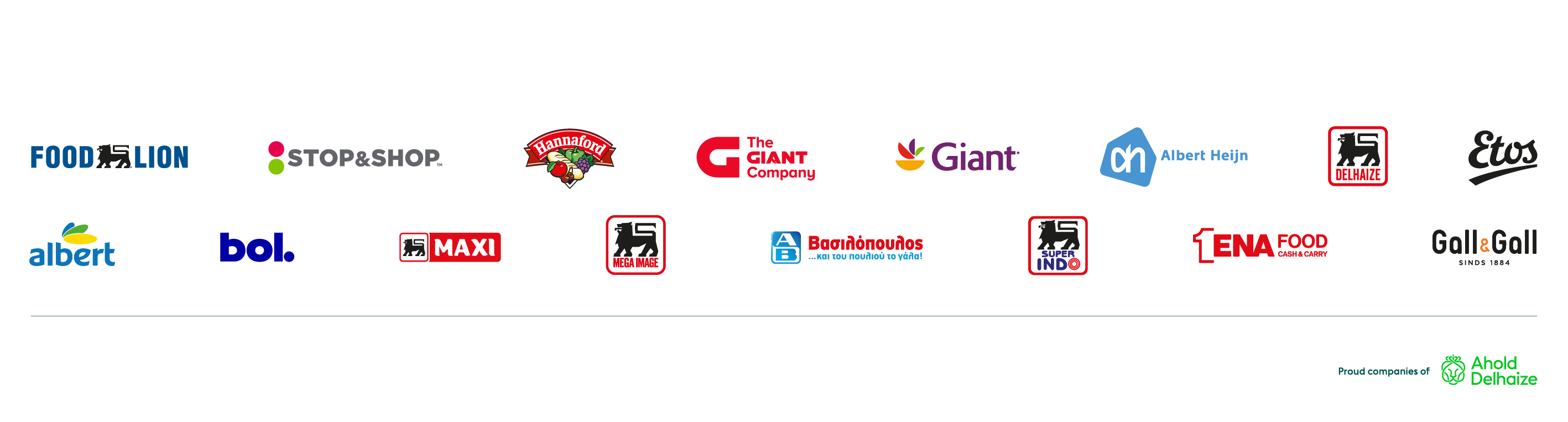 